反思短文……………………………………………………………………………………智慧有限、慾望無窮  市井小民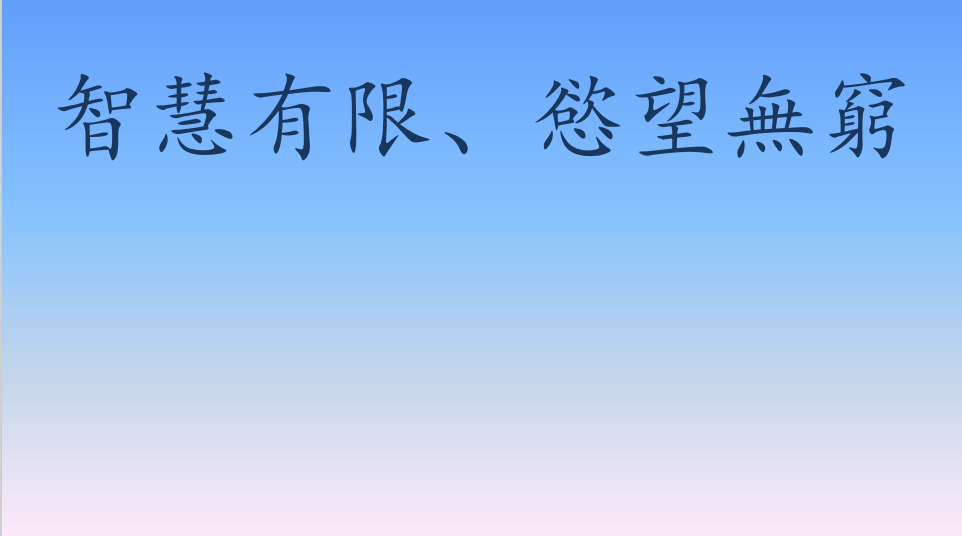 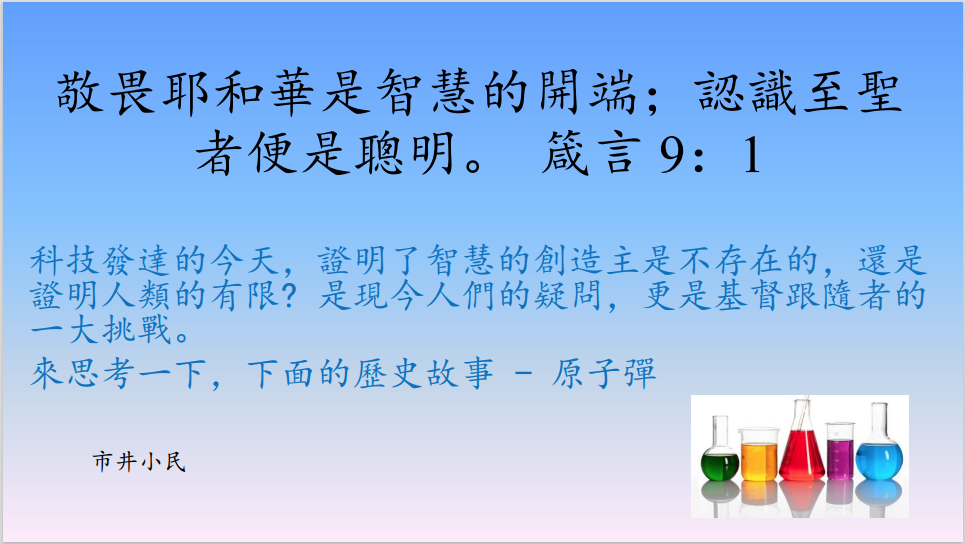 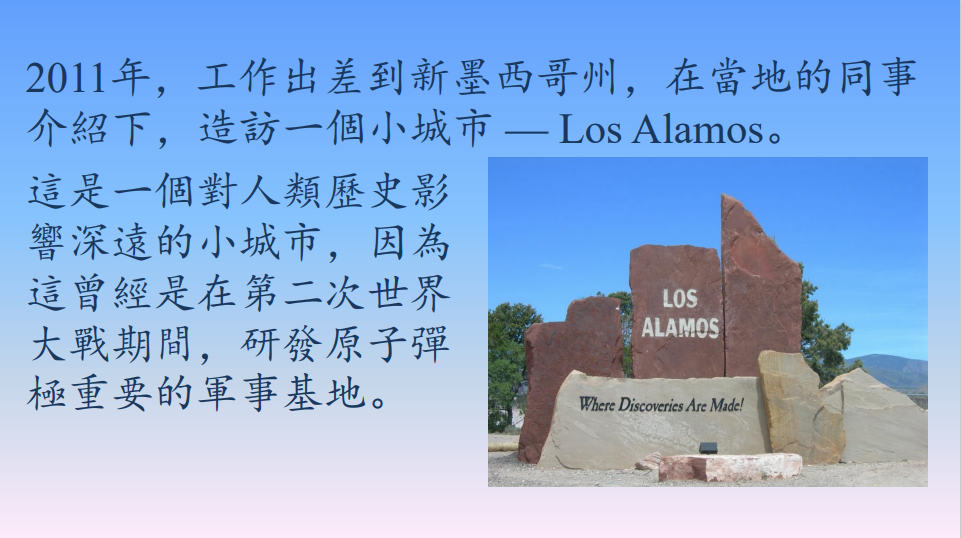 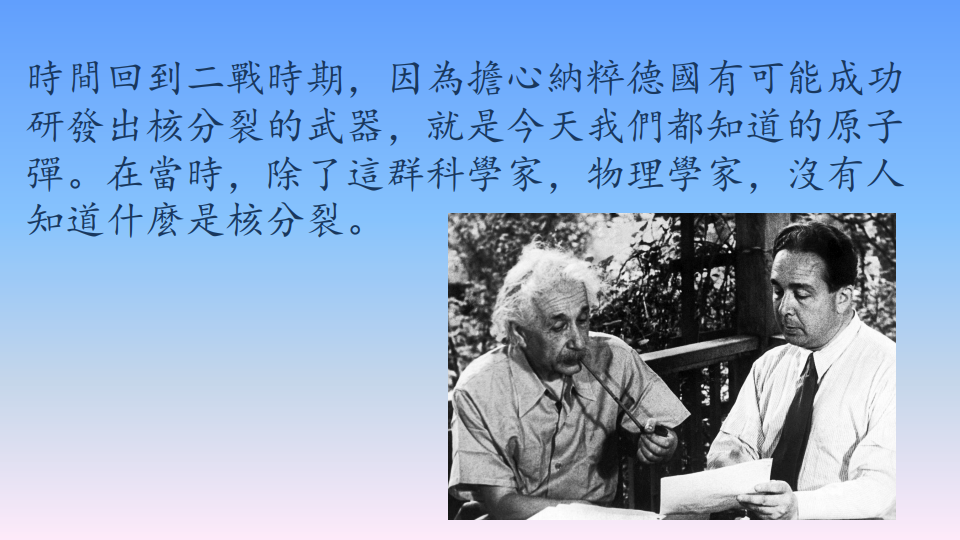 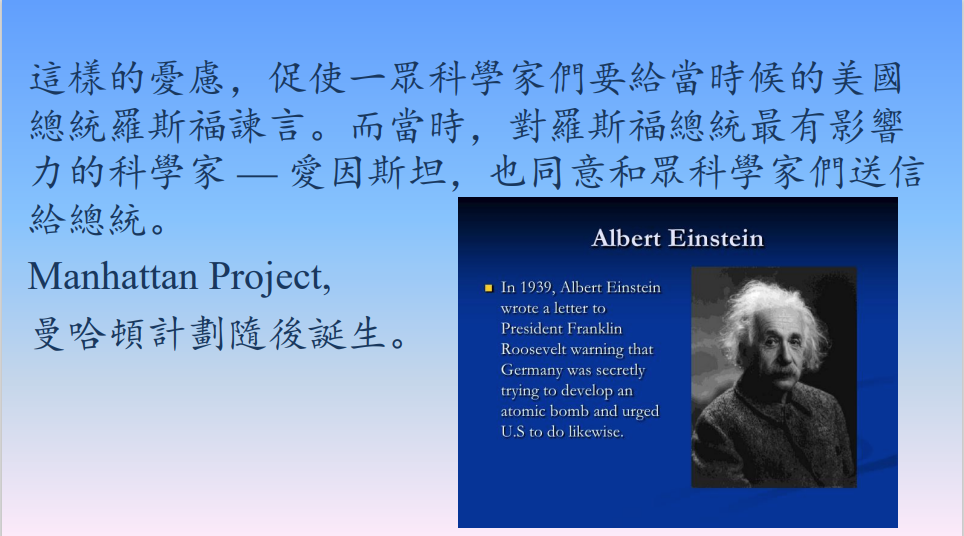 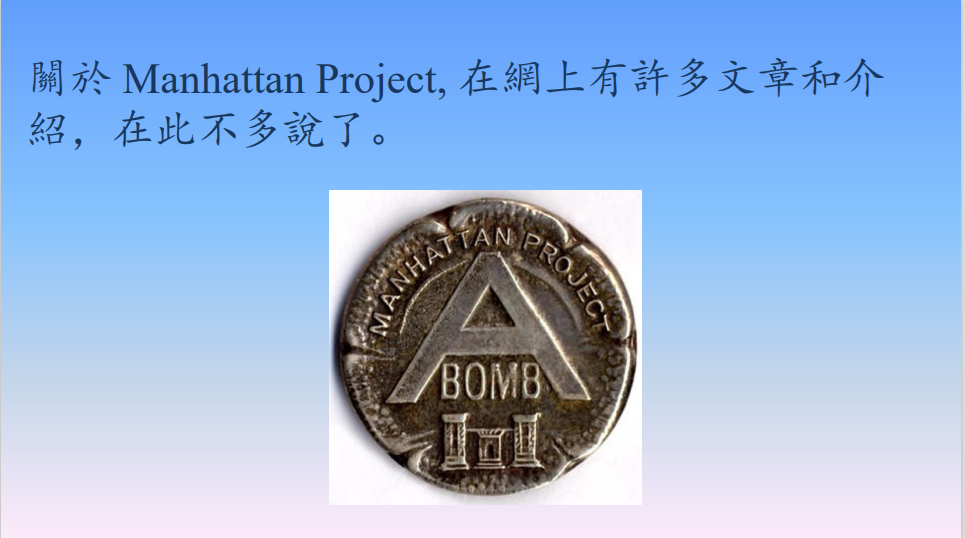 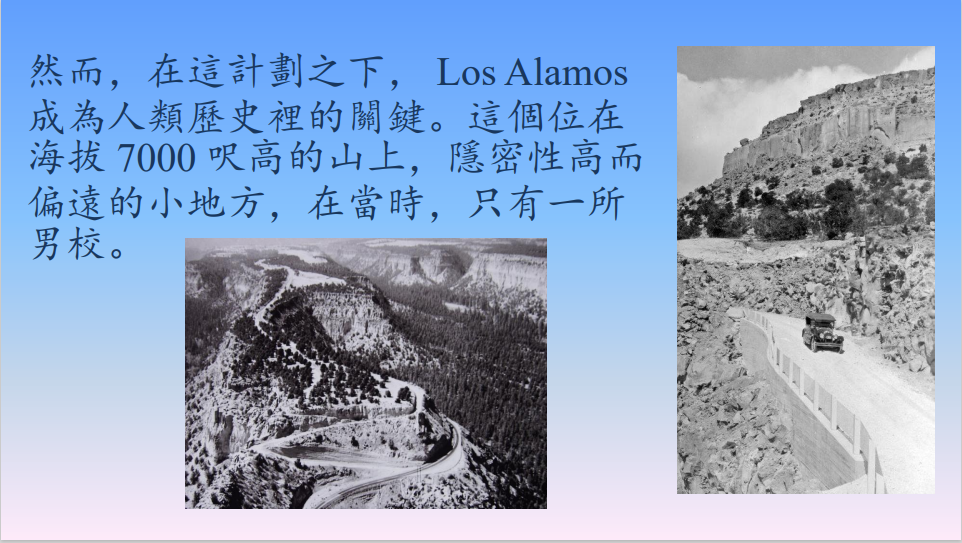 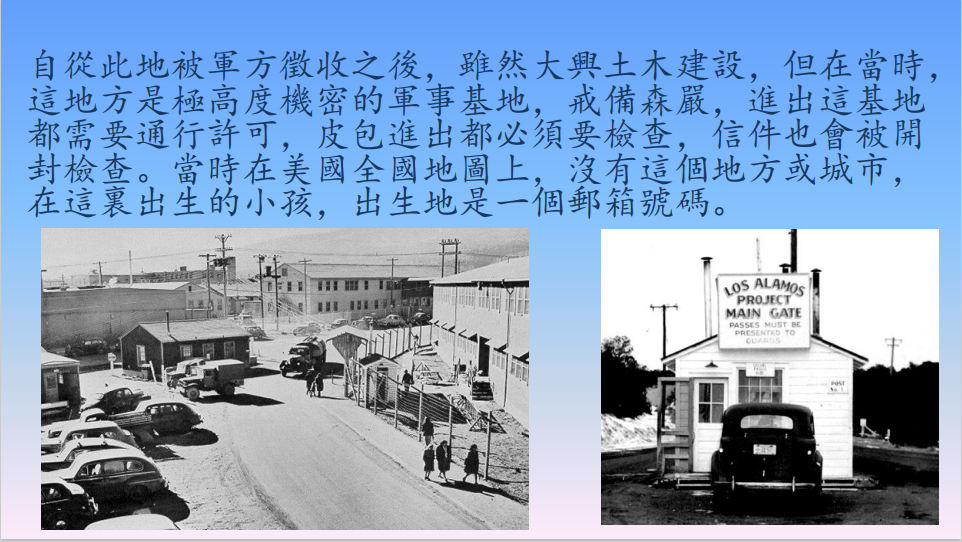 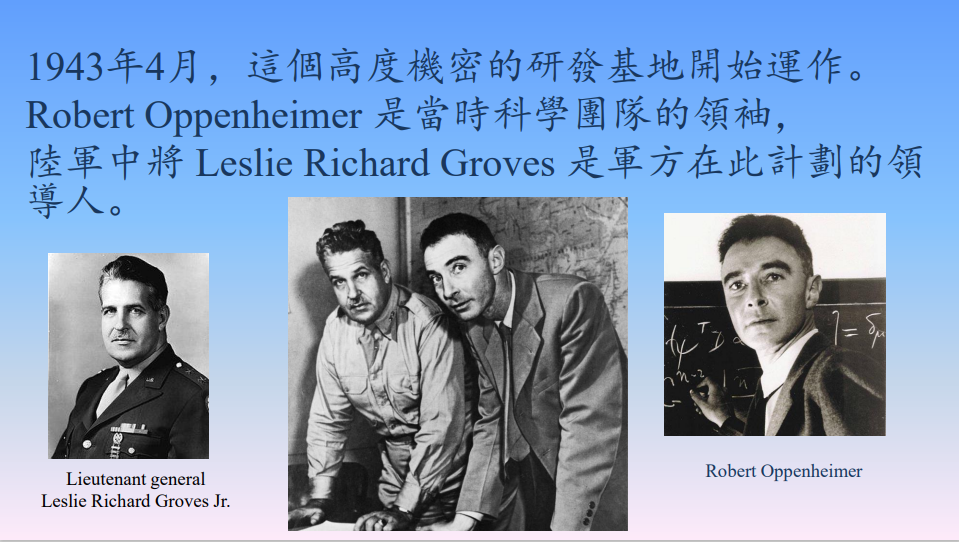 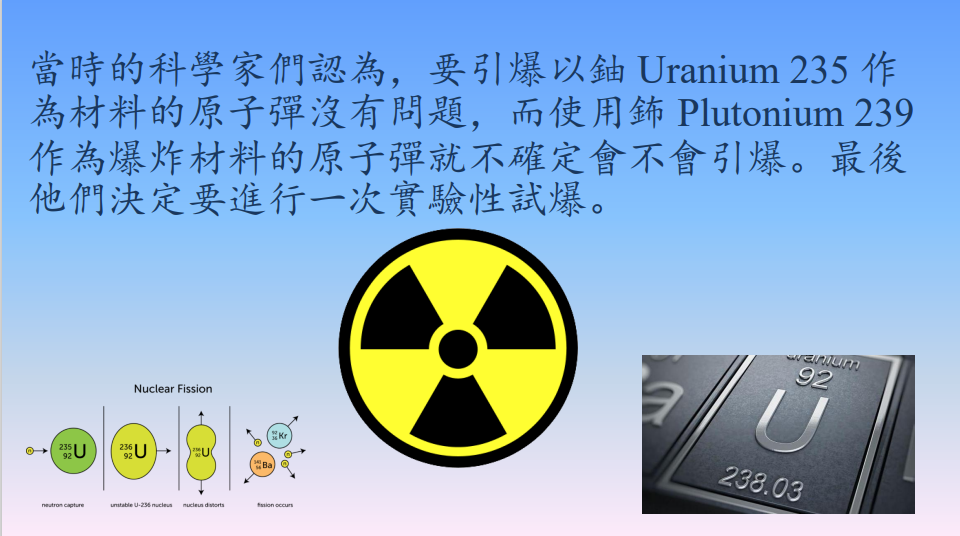 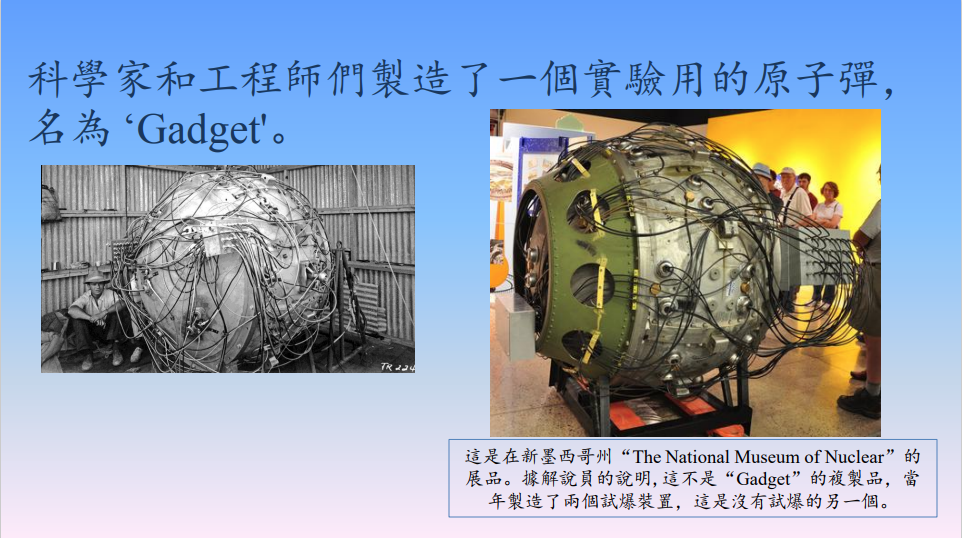 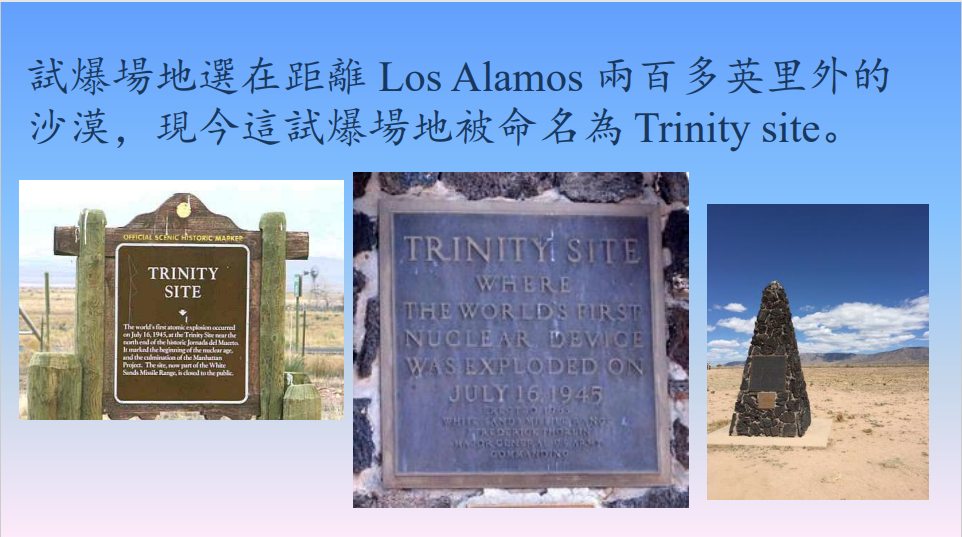 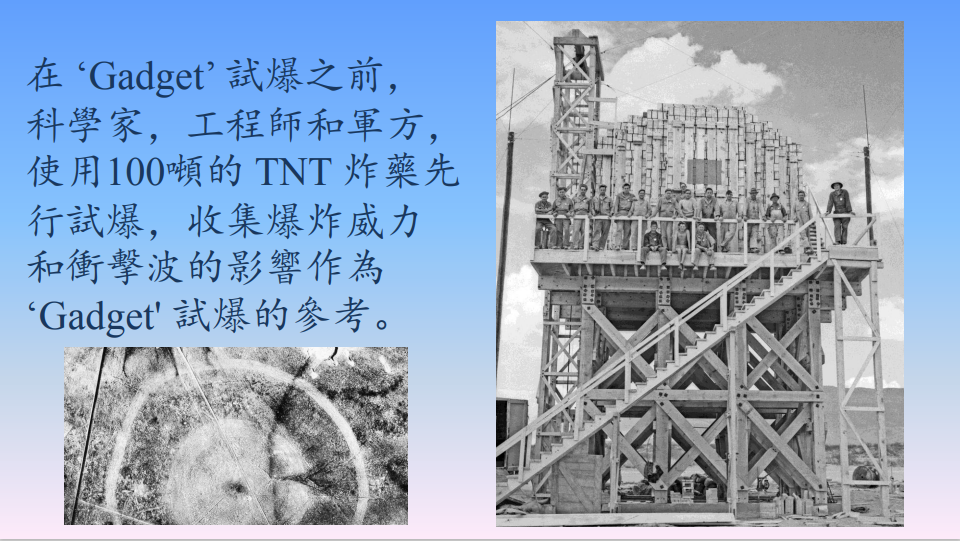 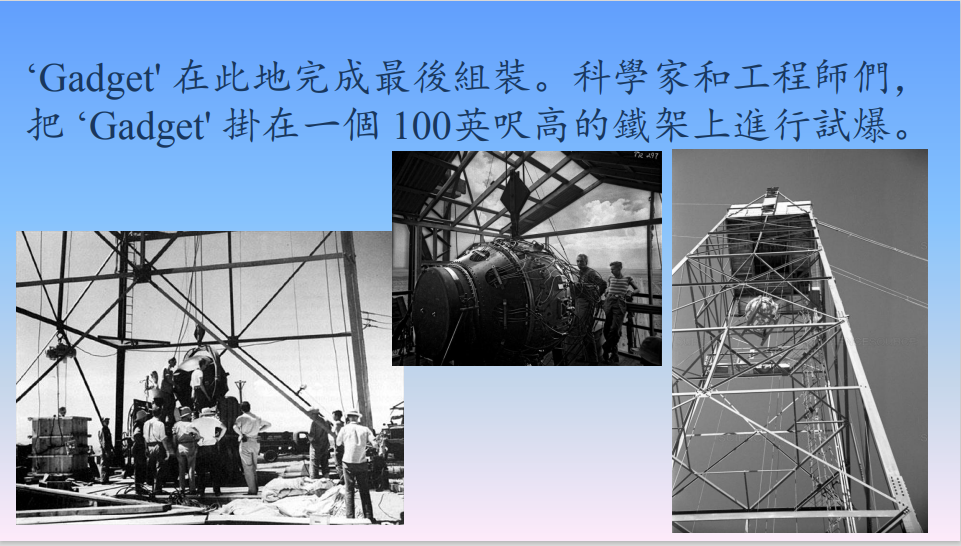 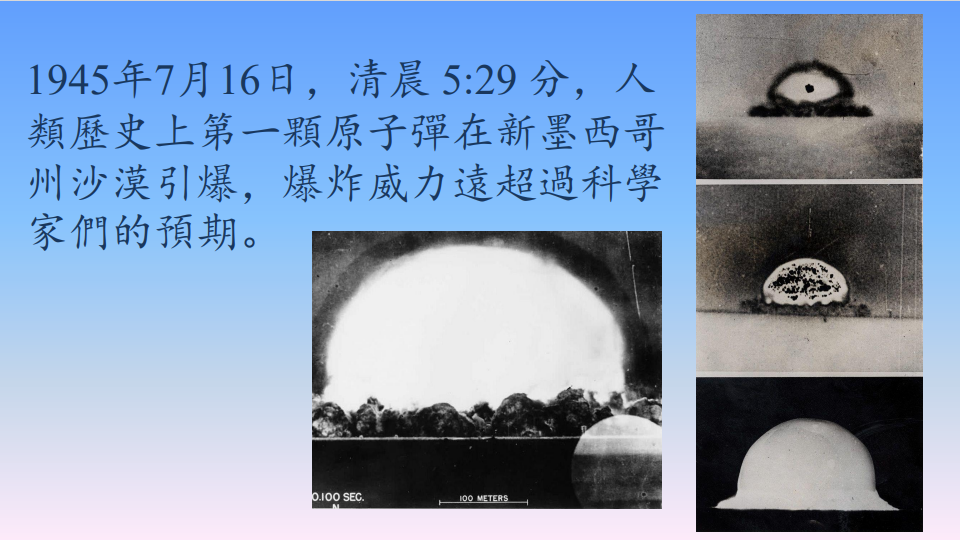 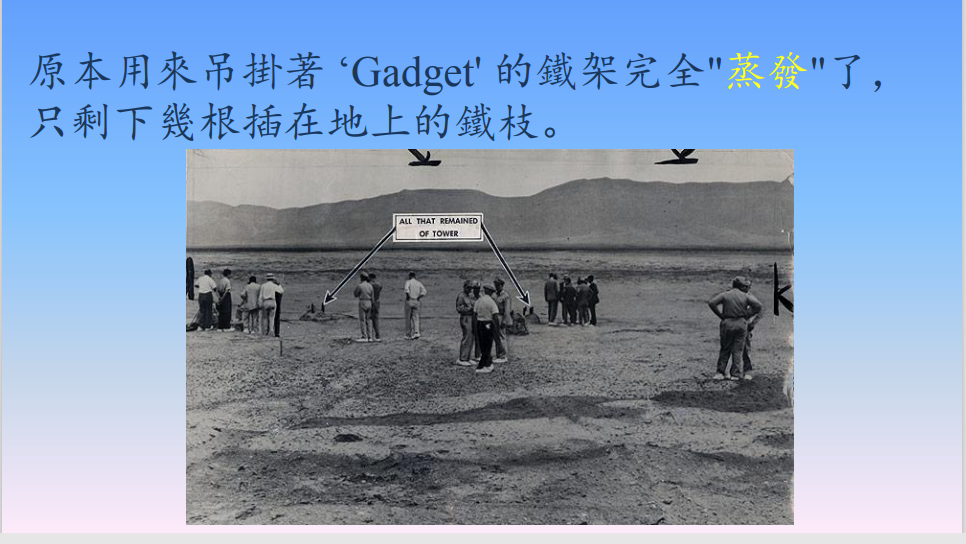 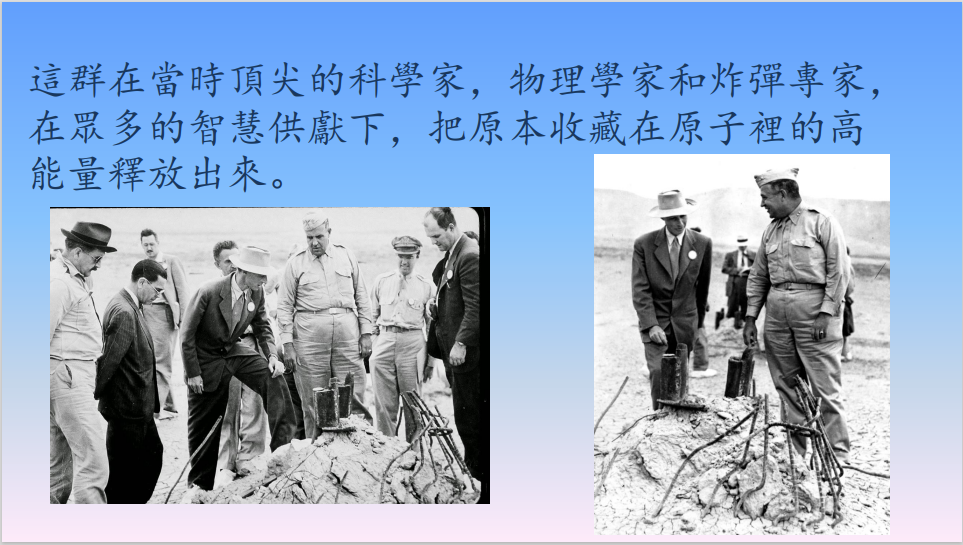 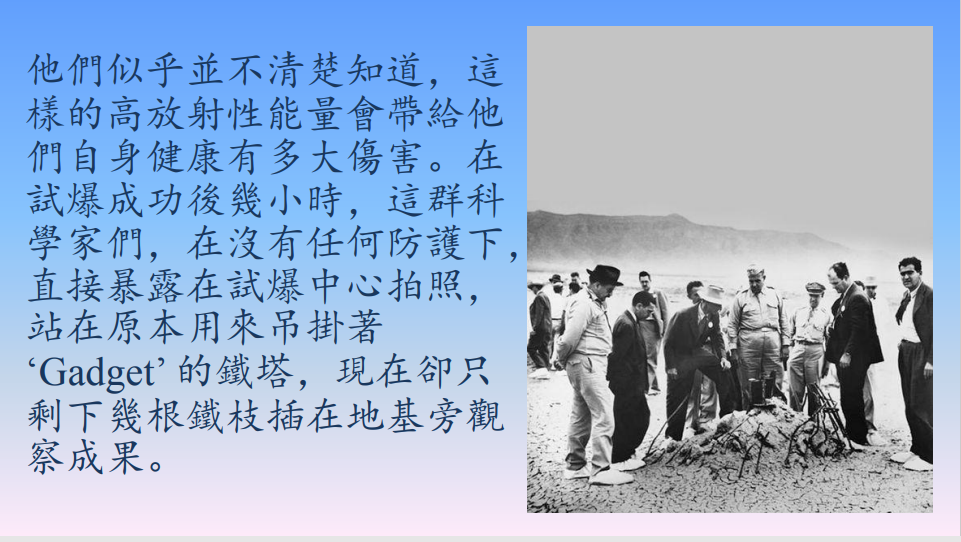 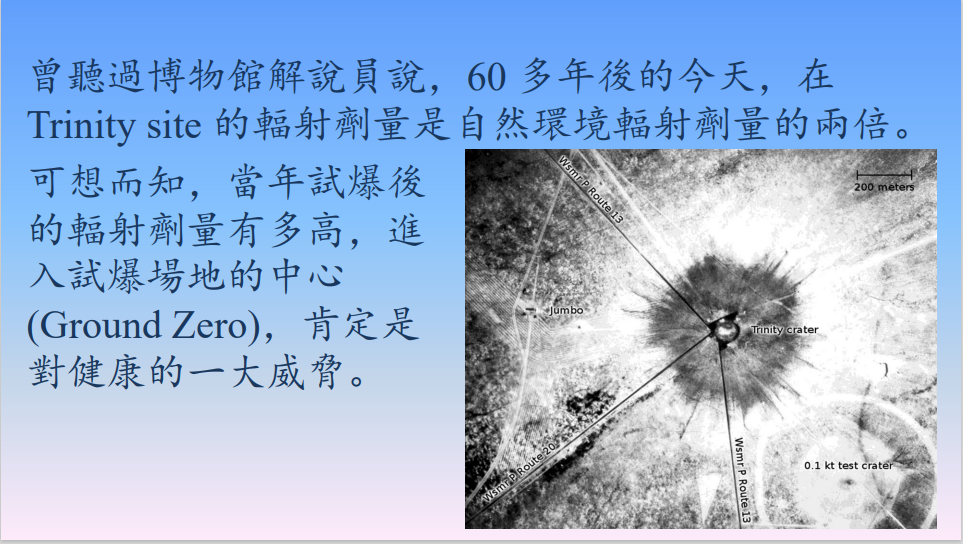 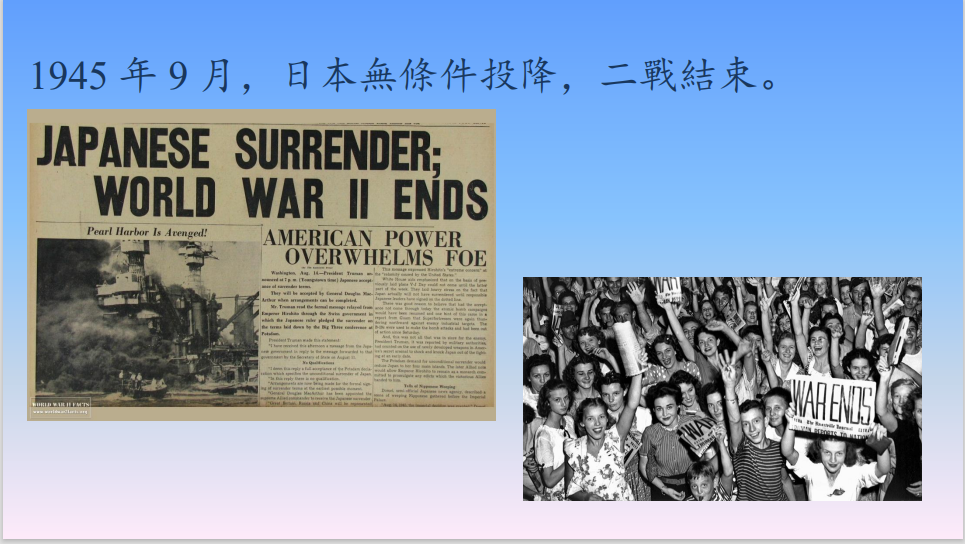 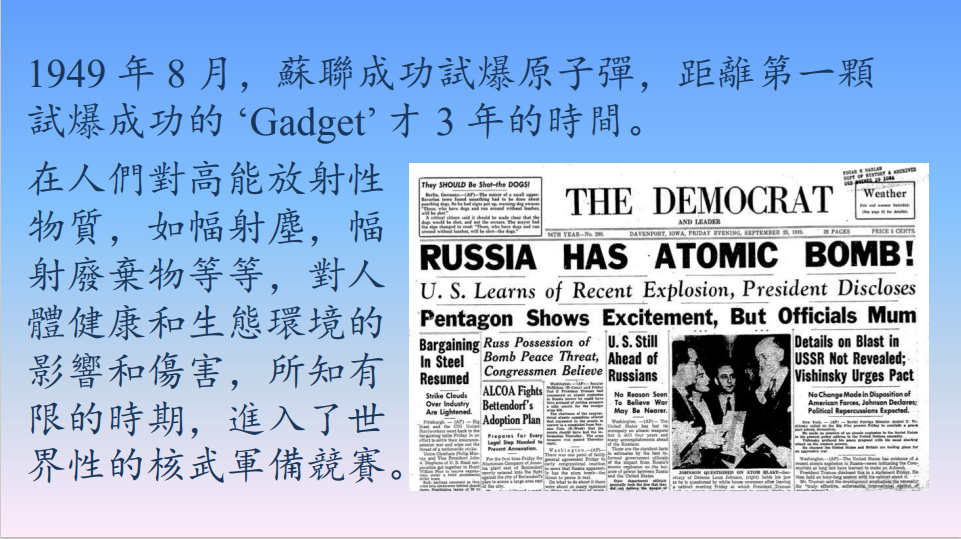 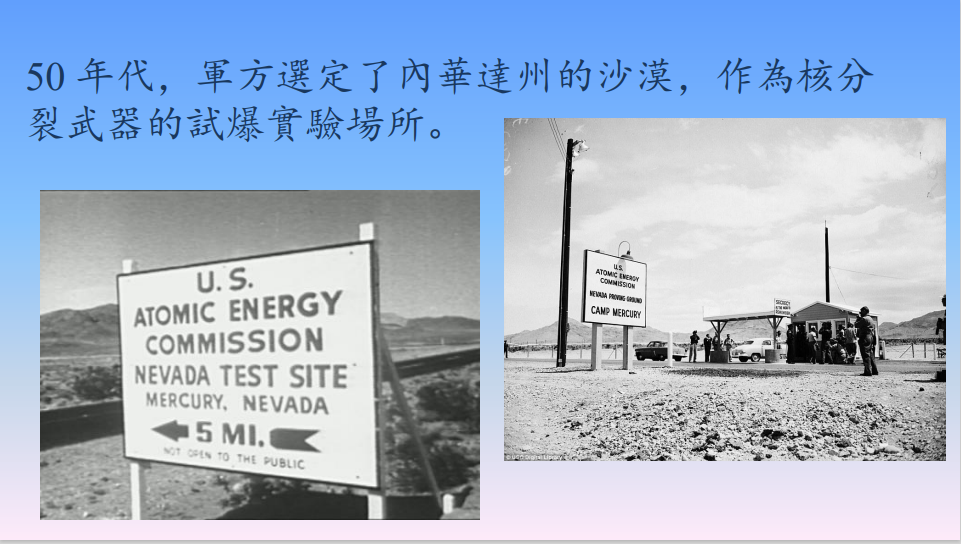 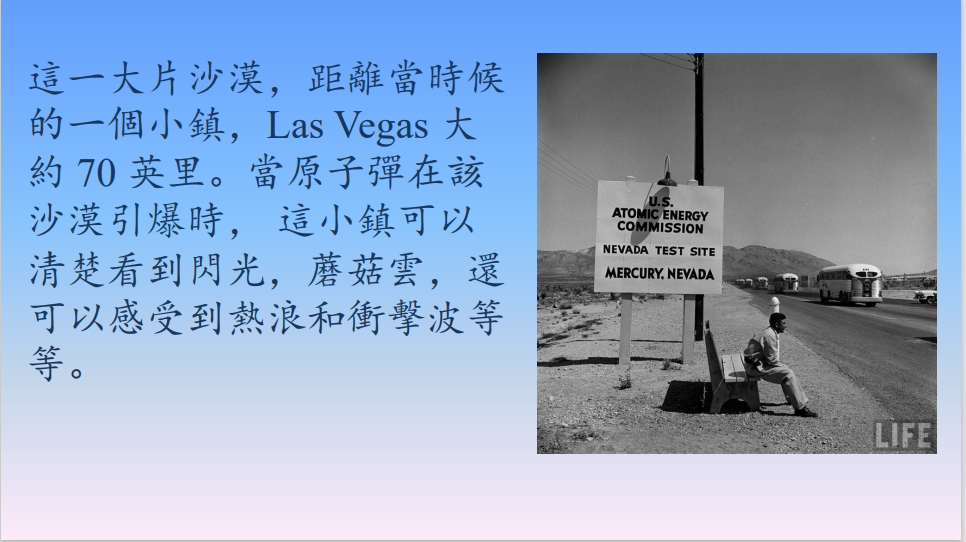 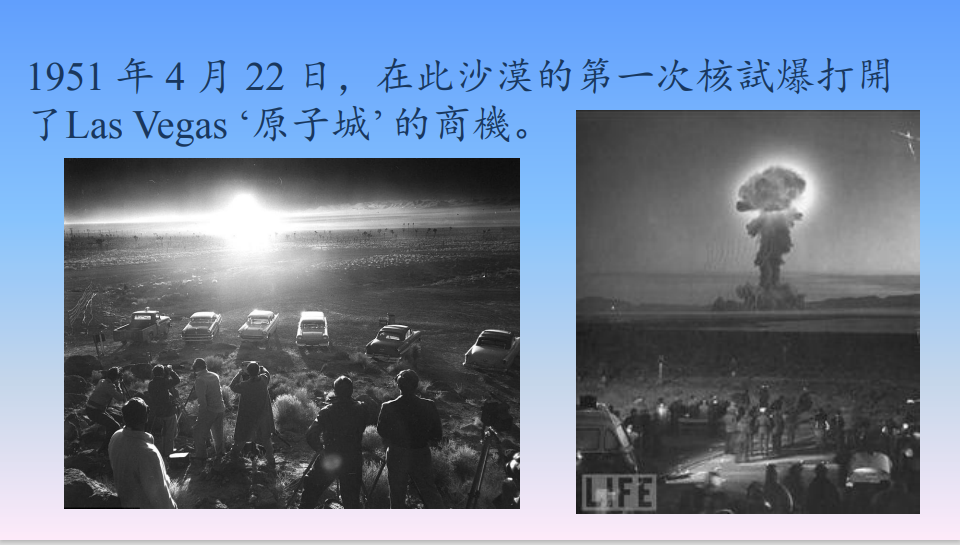 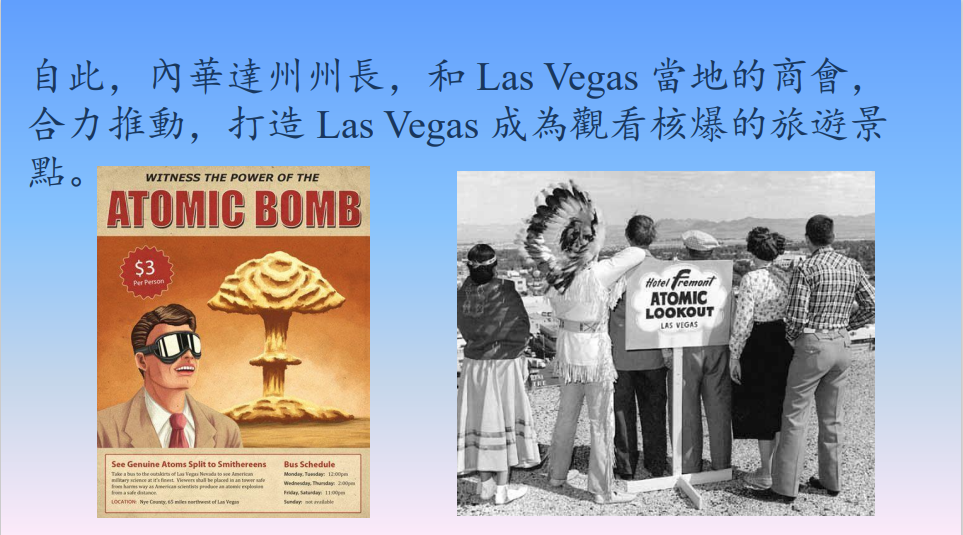 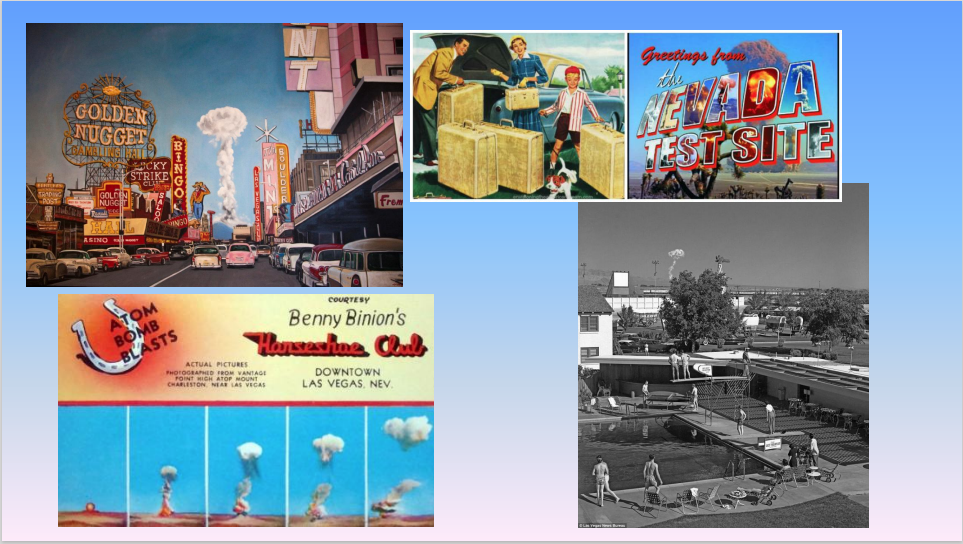 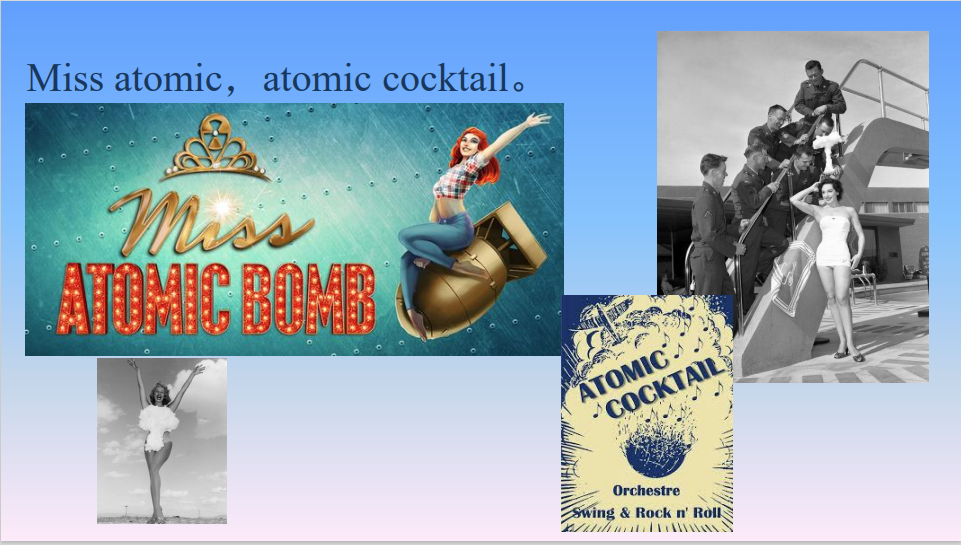 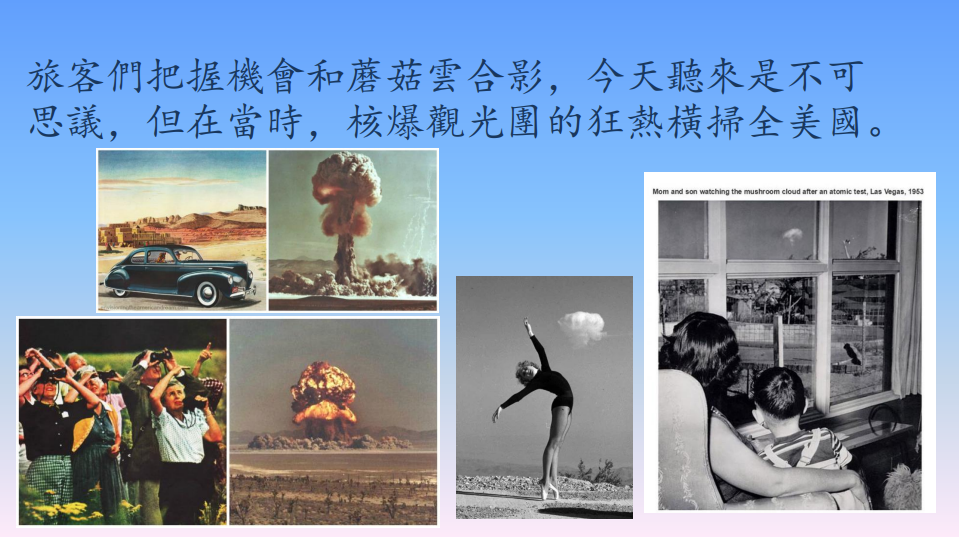 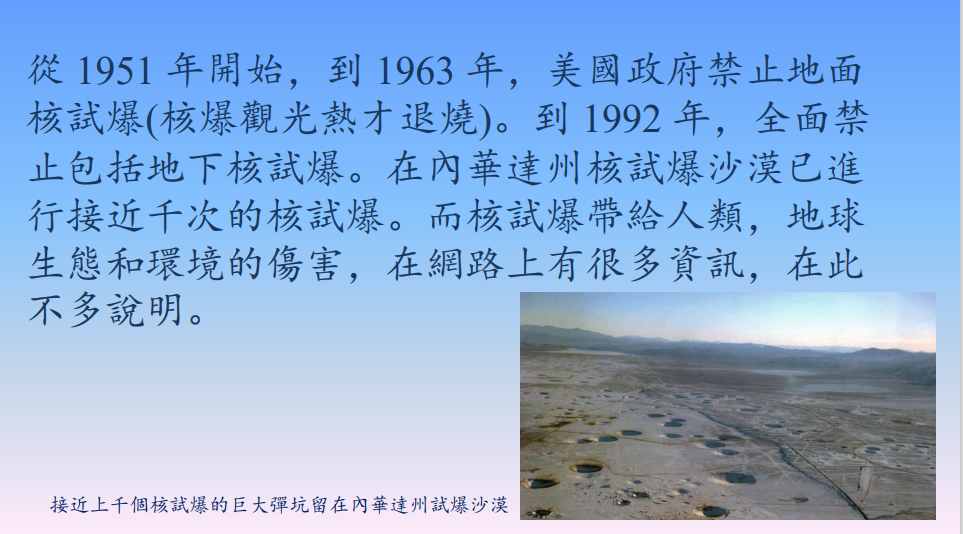 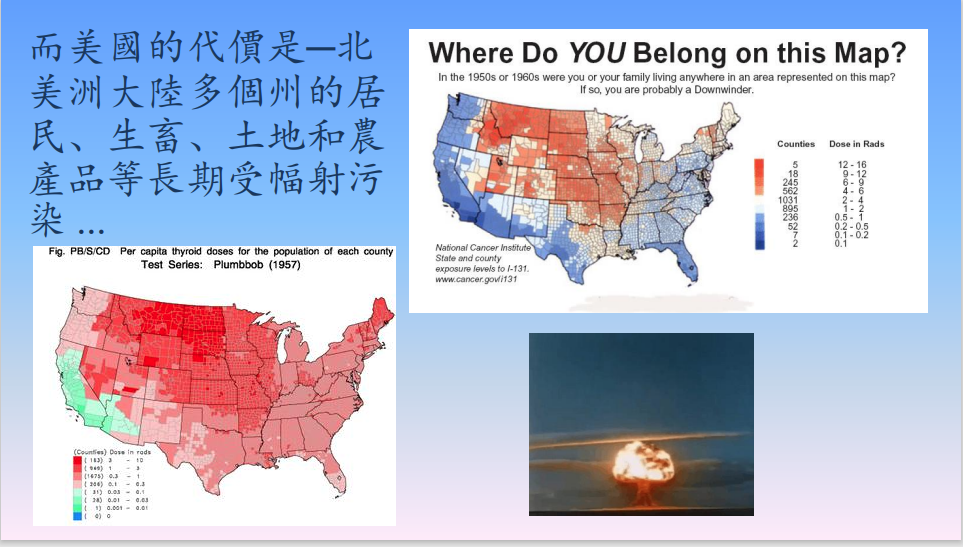 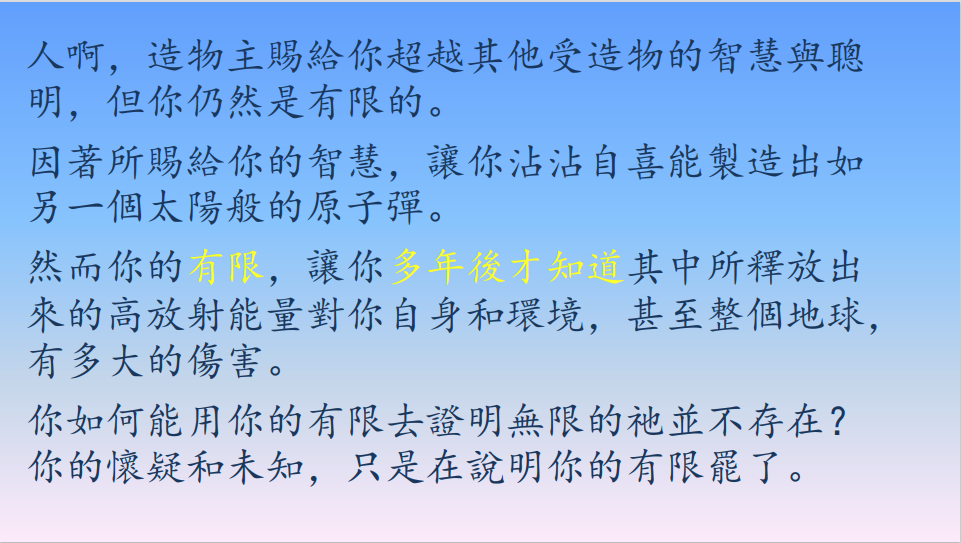 《環球華人宣教學期刊》第七十期 Vol 7, No 3 (Oct. 2022)